______________тел.: (8-84348) 36-1-31, факс: (8-84348) 36-0-97 эл. почта Burev.Nsm@tatar.ru________________РЕШЕНИЕСовета Буревестниковского сельского поселения Новошешминского муниципального района Республики Татарстанот «3» июня 2019 года                                                                                                   № 61-112«О проекте решения Совета Буревестниковского сельского поселения Новошешминского муниципального района Республики Татарстан«О внесении изменений и дополнений в Устав муниципального образования «Буревестниковское сельское поселение» Новошешминского муниципального района Республики Татарстан», утвержденного решением Совета Буревестниковского сельского поселения Новошешминского муниципального района Республики Татарстан от 10 марта 2015 № 38-89»В соответствии с Федеральным законом от 29 декабря 2017 года                                  № 443-ФЗ «Об организации дорожного движения в Российской Федерации и о внесении изменений в отдельные законодательные акты Российской Федерации», Федеральным законом от 31 декабря 2017 года № 503-ФЗ                       «О внесении изменений в Федеральный закон «Об отходах производства и потребления" и отдельные законодательные акты Российской Федерации», Федеральным закон от 27 декабря 2018 года № 556-ФЗ «О внесении изменений в статью 27 Федерального закона «Об общих принципах организации местного самоуправления в Российской Федерации», Федеральным законом от 27 декабря 2018 года № 498-ФЗ «Об ответственном обращении с животными и о внесении изменений в отдельные законодательные акты Российской Федерации», Федеральным законом от 06 февраля 2019 года № 3-ФЗ                           «О внесении изменений в статьи 21 и 26.3 Федерального закона «Об общих принципах организации законодательных (представительных) и исполнительных органов государственной власти субъектов Российской Федерации» и статьи 15 и 16 Федерального закона «Об общих принципах организации местного самоуправления в Российской Федерации», Федеральным законом от 01 мая 2019 года № 87-ФЗ «О внесении изменений в Федеральный закон «Об общих принципах организации местного самоуправления в Российской Федерации», Совет Буревестниковского сельского поселения Новошешминского муниципального района Республики ТатарстанРЕШАЕТ:Внести следующие изменения и дополнения в Устав муниципального образования «Буревестниковское сельское поселение» Новошешминского муниципального района Республики Татарстан»:Часть 1 статьи 5 «Вопросы местного значения Поселения» Устава дополнить пунктом 16 со следующим содержанием:- «дорожная деятельность в отношении автомобильных дорог местного значения в границах населенных пунктов поселения и обеспечение безопасности дорожного движения на них, включая создание и обеспечение функционирования парковок (парковочных мест), осуществление муниципального контроля за сохранностью автомобильных дорог местного значения в границах населенных пунктов поселения, организация дорожного движения, а также осуществление иных полномочий в области использования автомобильных дорог и осуществления дорожной деятельности в соответствии с законодательством Российской Федерации.»;      1.2. Часть 1 статьи 5 «Вопросы местного значения Поселения» Устава дополнить пунктом 17 со следующим содержанием:	- «участие в организации деятельности по накоплению (в том числе раздельному накоплению) и транспортированию твердых коммунальных отходов.»;     1.3. Часть 1 статьи 6 «Права органов местного самоуправления Поселения на решение вопросов, не отнесенных к вопросам местного значения Поселений» Устава дополнить пунктом 13 со следующим содержанием:- «осуществление деятельности по обращению с животными без владельцев, обитающими на территории поселения»;      1.4. Содержание части 1 статьи 16 «Территориальное общественное самоуправление» Устава заменить текстом со следующим содержанием:- «Под территориальным общественным самоуправлением понимается самоорганизация граждан по месту их жительства на части территории поселения, а также в расположенных на межселенной территории населенных пунктах (либо на части их территории) для самостоятельного и под свою ответственность осуществления собственных инициатив по вопросам местного значения.»;      1.5. Содержание части 3 статьи 16 «Территориальное общественное самоуправление» Устава заменить текстом со следующим содержанием:- «Границы территории, на которой осуществляется территориальное общественное самоуправление, устанавливаются по предложению населения, проживающего на соответствующей территории, Советом Буревестниковского сельского поселения Новошешминского муниципального района Республики Татарстан, а в расположенных на межселенной территории населенных пунктах (либо на части их территории) – Советом Новошешминского муниципального района Республики Татарстан.»;1.6. Часть 2 статьи 22 «Сход граждан» Устава изложить в следующей редакции:	- «Сход граждан, предусмотренный статьей 25.1 Федерального закона от 06.10.2003 года № 131-ФЗ «Об общих принципах организации местного самоуправления в Российской Федерации», правомочен при участии в нем более половины обладающих избирательным правом жителей населенного пункта или поселения. В случае, если в населенном пункте отсутствует возможность одновременного совместного присутствия более половины обладающих избирательным правом жителей данного населенного пункта, сход граждан в соответствии с уставом муниципального образования «Буревестниковское сельское поселение» Новошешминского муниципального района Республики Татарстан», в состав которого входит указанный населенный пункт, проводится поэтапно в срок, не превышающий одного месяца со дня принятия решения о проведении схода граждан. При этом лица, ранее принявшие участие в сходе граждан, на последующих этапах участия в голосовании не принимают. Решение схода граждан считается принятым, если за него проголосовало более половины участников схода граждан.».2. Утвердить порядок учета предложений к проекту изменений, вносимых в Устав муниципального образования «Буревестниковское сельское поселение» Новошешминского муниципального района Республики Татарстан»                     (Приложение № 1).  3. Настоящий проект решения Совета Буревестниковского сельского поселения Новошешминского муниципального района Республики Татарстан «О проекте решения Совета Буревестниковского сельского поселения Новошешминского муниципального района Республики Татарстан «О внесении изменений и дополнений в Устав муниципального образования «Буревестниковское сельское поселение» Новошешминского муниципального района Республики Татарстан», утвержденного решением Совета Буревестниковского сельского поселения Новошешминского муниципального района Республики Татарстан от 10  марта 2015 года № 38-89» принять и вынести на публичные слушания. 4. Провести публичные слушания по проекту решения Совета Буревестниковского  сельского поселения Новошешминского муниципального района Республики Татарстан «О внесении изменений и дополнений в Устав муниципального образования «Буревестниковское сельское поселение» Новошешминского муниципального района Республики Татарстан», утвержденного решением  Совета Новошешминского муниципального района Республики Татарстан от 10  марта 2015 года № 38-89» 14 июня 2019 года в 10.00 часов в здании исполкома  Буревестниковского сельского поселения Новошешминского муниципального района, по адресу: ул. Центральная, д.29,                 с. Слобода Волчья, Новошешминский район, Республика Татарстан.Порядок публичных слушаний осуществляется в соответствие с положением о публичных слушаниях Буревестниковского сельского поселения  Новошешминского муниципального района, утвержденного решением Совета Буревестниковского сельского поселения Новошешминского муниципального района Республики Татарстан от 27.11.2006 года № 10-49, опубликованного в районной газете «Шешминская Новь» № 116 от 29.11.2006 года. 5. Совету Буревестниковского сельского поселения Новошешминского муниципального района обеспечить проведение публичных слушаний, прием и учет предложений граждан по указанному проекту решения Совета Буревестниковского сельского поселения Новошешминского муниципального района Республики Татарстан.6. Постоянной комиссии по законности, правопорядку и взаимодействию с представительными органами поседений доработать проект решения Совета Буревестниковского сельского поселения Новошешминского муниципального района Республики Татарстан с учетом предложений, высказанных на публичных слушаниях и поступивших в ходе обсуждения, и внести на рассмотрение заседания Совета Буревестниковского сельского поселения Новошешминского муниципального района Республики Татарстан.7. Опубликовать (обнародовать) настоящее решение на официальном сайте Новошешминского муниципального района http://novosheshminsk.tatarstan.ru/, на официальном сайте официального портала правовой информации Республики Татарстан» в   информационно   - телекоммуникационной сети «Интернет» http://pravo.tatarstan.ru.8. Контроль за исполнением настоящего решения возложить на постоянную депутатскую комиссию Совета Буревестниковского сельского поселения Новошешминского муниципального района по законности, правопорядку и взаимодействию с представительными органами поселений.Глава Буревестниковского сельского поселения                                                               Новошешминского муниципального района  Республики Татарстан                                                                                          И.Н. Улитин                                                                      Приложение № 1                                                      к решению Совета Буревестниковского                                                                             сельского поселения Новошешминского                             муниципального района                          Республики Татарстан                                                                      от «3» июня 2019 года № 61-112Порядокучета предложений к проекту изменений, вносимых в Устав муниципального образования «Буревестниковское сельское поселение» Новошешминского муниципального района Республики Татарстан»Предложения к проекту изменений, вносимых в Устав муниципального образования «Буревестниковское сельское поселение» Новошешминского муниципального района Республики Татарстан», вносят в Совет Буревестниковского сельского поселения Новошешминского муниципального района Республики Татарстан по адресу: 423194, Республика Татарстан, Новошешминский район, с. Слобода Волчья, ул. Центральная, д.29 в письменной форме секретарю Исполнительного комитета Буревестниковского сельского поселения Новошешминского муниципального района.	Предложения принимаются в рабочие дни с 08.00 до 16.30 часов со дня обнародования на официальном портале правовой информации Республики Татарстан в информационно – телекоммуникационной сети «Интернет» по электронному адресу: http: //pravo.tatarstan.ru.Заявки на участие в публичных слушаниях с правом выступления подаются по адресу: 423194, Республика Татарстан, Новошешминский район,                   с. Слобода Волчья, ул. Центральная, д. 29 лично или по почте (с пометкой на конверте «обсуждение Устава»).СОВЕТ  БУРЕВЕСТНИКОВСКОГО СЕЛЬСКОГО ПОСЕЛЕНИЯ НОВОШЕШМИНСКОГОМУНИЦИПАЛЬНОГО РАЙОНА       423194, с. Слобода Волчья, ул. Центральная, 29ТАТАРСТАН РЕСПУБЛИКАСЫЯҢА ЧИШМӘМУНИЦИПАЛЬ РАЙОНЫНЫҢ БУРЕВЕСТНИК АВЫЛ ҖИРЛЕГЕ СОВЕТЫ423194, Волчья Бистәсе, Үзәк урамы, 29СОВЕТ  БУРЕВЕСТНИКОВСКОГО СЕЛЬСКОГО ПОСЕЛЕНИЯ НОВОШЕШМИНСКОГОМУНИЦИПАЛЬНОГО РАЙОНА       423194, с. Слобода Волчья, ул. Центральная, 29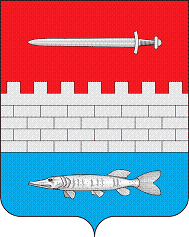 ТАТАРСТАН РЕСПУБЛИКАСЫЯҢА ЧИШМӘМУНИЦИПАЛЬ РАЙОНЫНЫҢ БУРЕВЕСТНИК АВЫЛ ҖИРЛЕГЕ СОВЕТЫ423194, Волчья Бистәсе, Үзәк урамы, 29